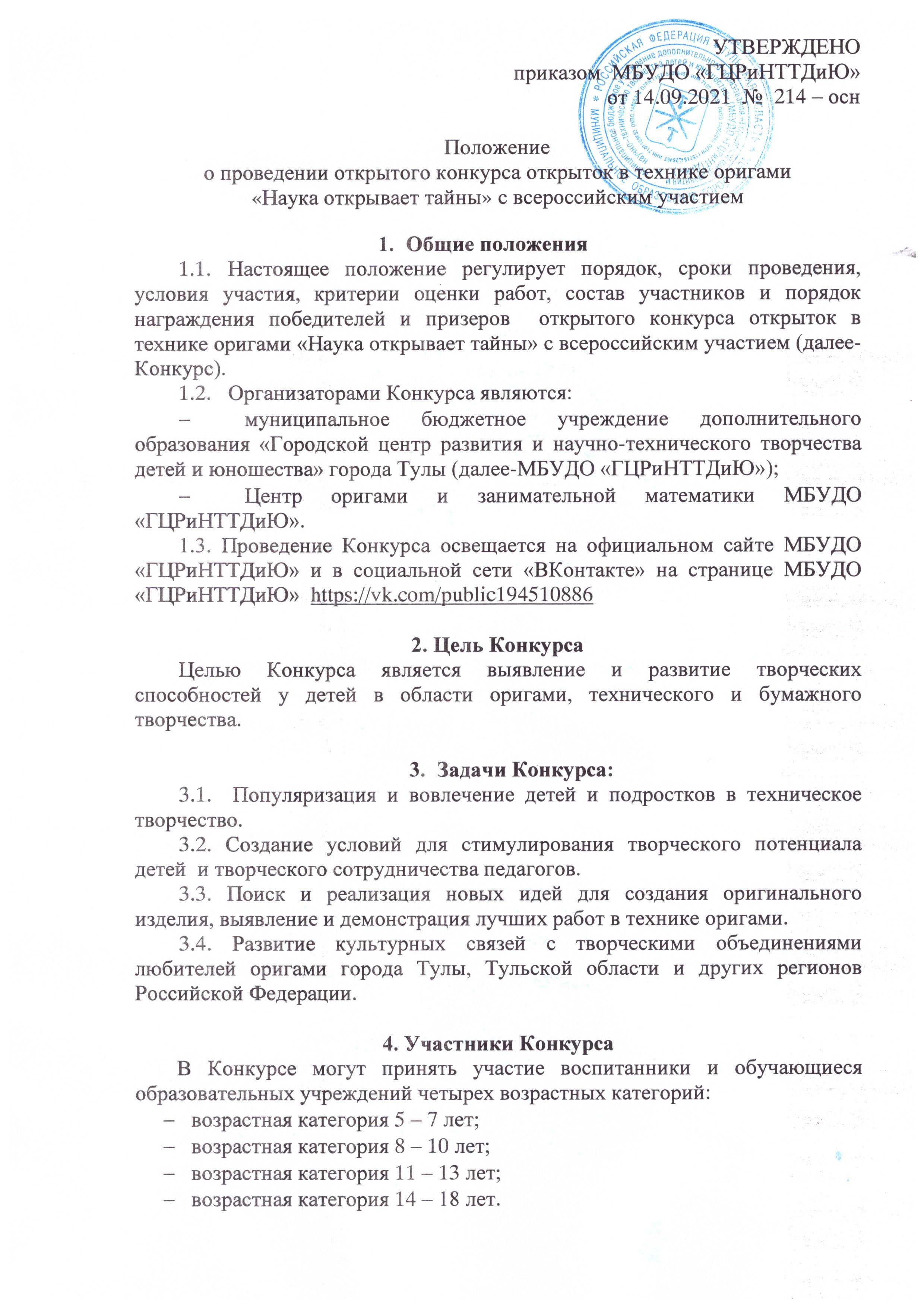 5. Порядок организации и проведения Конкурса5.1. Сроки приема заявок и конкурсных работ:5.1.1. Прием заявок на участие в Конкурсе (приложение 1) и творческих работ осуществляется с 01 по 15 октября 2021 года по адресу: 300057, г. Тула, ул. Пузакова, д. 48, МБУДО «Городской центр развития и научно-технического творчества детей и юношества». Дополнительная информация по телефону 8(4872) 47-16-29 (Гончарова Наталья Александровна, педагог-организатор).5.1.2. Для иногородних участников Конкурса дата отправки конкурсных работ по почте должна быть не позднее 4 октября 2021 года (по штемпелю отправки на письме или бандероли).5.1.3. Всем участникам Конкурса необходимо отправить электронную заявку по адресу  gcrt.konkurs@tularegion.org до 8 октября 2021 года (в формате Microsoft Word).5.2. Предоставление заявки и конкурсной работы означает согласие участника с условиями Конкурса и на использование персональных данных для размещения информации, оформления итоговых и наградных документов организаторами Конкурса.     5.3. Конкурсные работы должны быть выполнены индивидуально (одним автором). 5.4. К участию не допускаются работы с низким уровнем исполнения, не соответствующие теме Конкурса и требованиям, изложенным в п. 6 Положения.5.5. Работы, предоставленные на Конкурс, не возвращаются.5.6. Конкурсные работы не рецензируются.5.7. Апелляции по итогам Конкурса не принимаются.5.8. Конкурсные работы составят отдельную виртуальную экспозицию в социальной сети «ВКонтакте» на странице МБУДО «ГЦРиНТТДиЮ»  https://vk.com/public194510886  6. Требования к конкурсной работе 6.1. Конкурсная работа представляет собой открытку размером не более 15 см х 20 см (формат А4 в сложенном виде).6.2. Открытка изготавливается из плотной бумаги или картона.6.3. На лицевой стороне открытки размещается плоскостная композиция из фигурок, выполненных  в технике оригами.  6.4. Для оформления открытки разрешается использование изображений, выполненных на компьютере, бумажных элементов, полученных с помощью фигурного дырокола, раскрашивание и тонирование красками, карандашами или фломастерами.6.5. Во внутренней части открытки необходимо обязательно разместить название направления науки, которое изображено на открытке.6.6. На обратной стороне открытки необходимо поместить краткую информацию: название конкурсной работы, фамилия, имя, возраст автора, образовательное учреждение, населенный пункт.6.7. К каждой конкурсной работе прилагается этикетка (приложение 2).7. Критерии оценки конкурсной работы:эстетичность и качество исполнения работы;творческий подход и оригинальность работы;насыщенность композиции и сложность выполнения фигурок оригами;соответствие тематике Конкурса;художественный вкус и цветовое решение работы.8. Электронное голосование 8.1. Работа виртуальной выставки Конкурса в социальной сети «ВКонтакте» на странице МБУДО «ГЦРиНТТДиЮ»  https://vk.com/public194510886  - с 25 по 31 октября 2021 года.8.2. Посетители сайта могут проголосовать за понравившиеся конкурсные работы. После 31 октября 2021 года электронное голосование не учитывается.8.3. Результаты электронного голосования учитываются при определении победителя – обладателя приза зрительских симпатий.Подведение итогов КонкурсаИтоги Конкурса подводит экспертная комиссия, в состав которой входят мастера оригами и опытные педагоги дополнительного образования.Экспертная комиссия определяет победителя (1 место) и призеров (2 и 3 места) в каждой возрастной группе.Конкурсные работы оцениваются жюри в соответствии с п. 7 Положения.Организаторы Конкурса и жюри имеют право изменять количество призовых мест и объединять возрастные группы.Список победителей и призёров будет размещен на сайте МБУДО «ГЦРиНТТДиЮ» http://www.gcr71.ru/ и в социальной сети «ВКонтакте» на странице МБУДО «ГЦРиНТТДиЮ»  https://vk.com/public194510886 8 ноября 2021 года.Победители и призеры Конкурса награждаются дипломами в электронном виде.Всем участникам Конкурса высылается свидетельство в электронном виде по 30 ноября 2021 года.Приложение 1  к Положениюо проведении открытого  конкурса открыток в технике оригами«Наука открывает тайны» с всероссийским участиемЗАЯВКАна участие в открытом конкурсе открыток в технике оригами«Наука открывает тайны» с всероссийским участиемПриложение 2  к Положениюо проведении открытого  конкурса открыток в технике оригами«Наука открывает тайны» с всероссийским участиемФорма этикетки к конкурсной работеВнимание! Этикетку к открытке НЕ приклеивать.Название конкурсной работы«Профессия зоолог»Фамилия, имя автора работы (полностью)Иванов ДмитрийВозраст10 летСтранаРоссийская ФедерацияОбластьТульская областьНаселенный пунктГород СуворовОбразовательное учреждение, классМБОУ «Центр образования № 1»,4А классФ.И.О. руководителя (полностью), должность Федорова Инна Сергеевна,учитель начальных классовАдрес электронной почтыAsd-tula@yandex.ruОткрытый конкурс открыток в технике оригами«Наука открывает тайны» с всероссийским участиемОткрытый конкурс открыток в технике оригами«Наука открывает тайны» с всероссийским участиемНазвание конкурсной работы«Космос»Фамилия, имя,  возраст автораИванов Петр, 12 летНаименование ОУ (полностью), детского объединения (коллектива), населенный пунктМБУДО «Дворец творчества»,арт-студия «Бумажки», г. Щекино, Тульская область